«75 лет освобождения Краснодарского края от немецко-фашистских захватчиков»02сентября  2019 года во 2 «А» классе прошёл урок мужестваЦелью урока было  знакомство учащихся с подвигом земляков в годы Великой Отечественной войны. Дети  познакомились с историей освобождения нашей родины от немецких захватчиков, посмотрели  мультфильм «Воспоминание».  Подготовленные ребята рассказали о пионерах героях Кубани, которые, несмотря на свой юный возраст наравне с взрослыми вели борьбу с врагами нашей родины. Итогом урока стала минута молчания в честь людей, не вернувшихся с войны«День солидарности в борьбе с терроризмом»03 сентября  во 2 «А» классе прошёл урок мужества «День солидарности в борьбе с терроризмом» ребята узнали, что в России ежегодно 3 сентября отмечается особая дата - День солидарности в борьбе с терроризмом. Ведь в нашей стране дата 3 сентября теперь неразрывно связана с трагическими, ужасающими событиями, произошедшими в Беслане – с 1 по 3 сентября 2004 года . С тех пор, в этот день россияне с горечью вспоминают людей, погибших от рук террористов, а так же тех сотрудников правоохранительных органов, которые погибли во время выполнения служебного долга. Дети посмотрели мультимедийную презентацию «Беслан – горечь и боль», которая подвела к тому, что и дети и взрослые в России и во всем мире должны знать, что с терроризмом необходимо не только бороться, гораздо важнее и эффективнее предупреждать его возникновение. Только объединившись, все вместе мы сможем противостоять терроризму, не только национальному, но и международному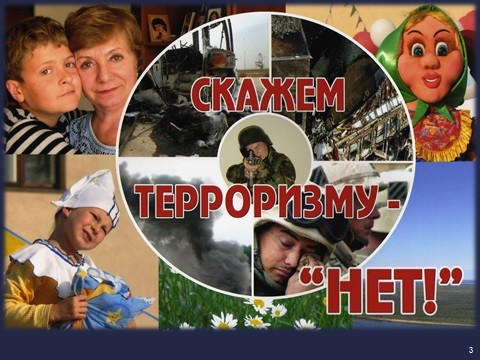 «Кубанская Хатынь»09 сентября  во 2 «А» классе прошёл урок мужества   «Кубанская Хатынь»Ребята познакомились с историческим событием, произошедшим  13 ноября 1942 года в районе Михизеевой поляны в Мостовском районе.( 13 ноября 1942 года, 75 лет назад,  поселок Михизеева Поляна  был стерт с лица земли фашистами, повторив трагическую судьбу более известных миру испанской Герники, чешской Лидице, белорусской Хатыни... Кубанской Хатынью стали называть этот лесной посёлок). Для миллионов людей это — символ жестокости и бесчеловечности фашизма. 20 мужчин, 72 женщины, 115 детей - всё тогдашнее население Михизеевой  Поляны - были расстреляны эсэсовцами и полицаями. Ребятам была показана  мультимедийная презентация, они  совершили заочную экскурсию  в музей   «Михизеева поляна».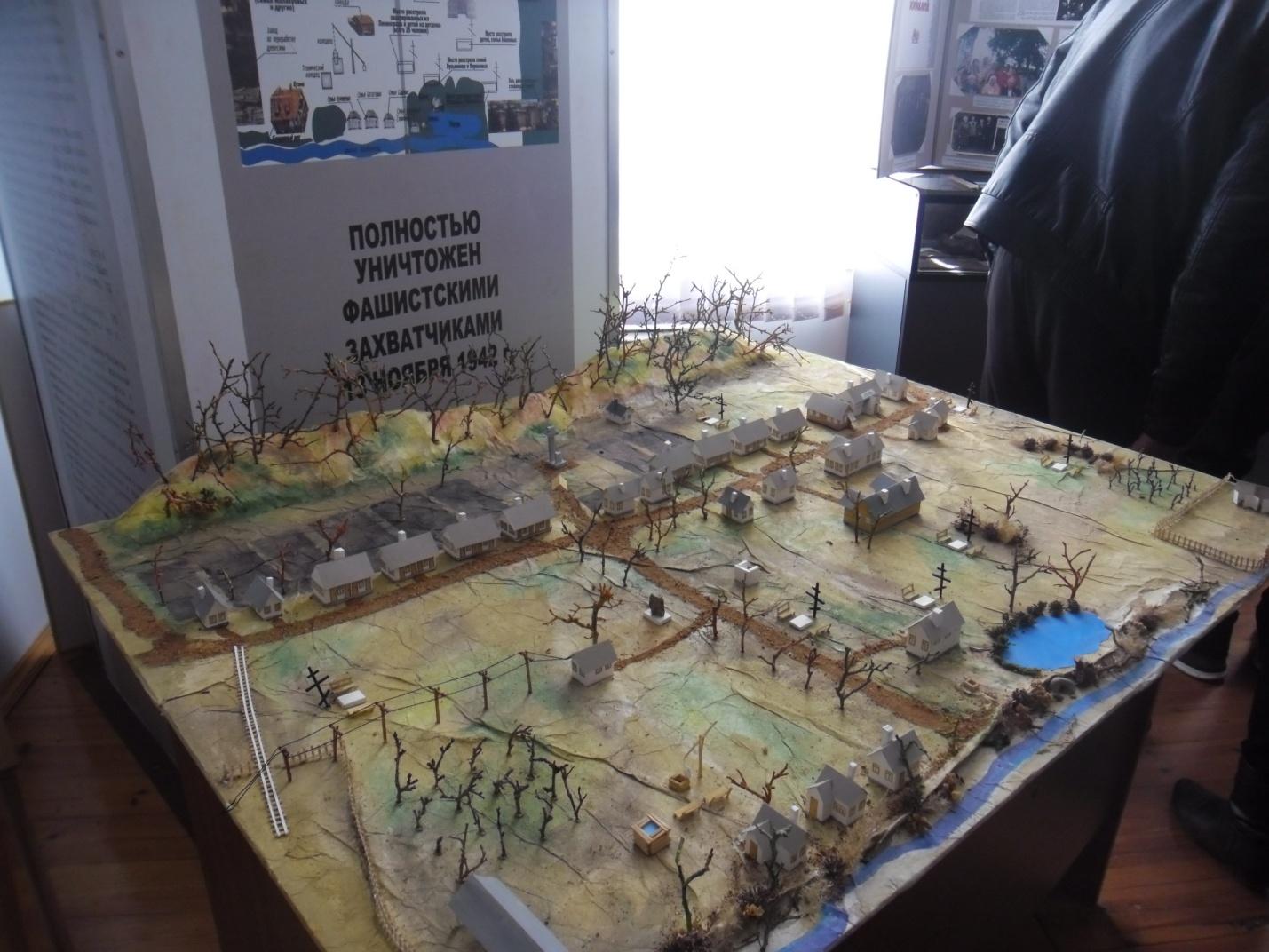 «День святого благоверного князя Александра Невского – войсковой праздник Кубанского казачьего войска»16 сентября во 2 «А» классе прошёл урок мужестваРебята узнали, о том, что история России богата великими людьми и знаменательными событиями. Дни  воинской славы, это великое достояние и гордость нашего государства. Каждый год в жизни нашей страны, и ее великого народа связан с  историей, событиями достойными быть увековеченными в народной памяти.Роль личности Александра Невского в истории российского государства трудно переоценить. Он защитил Русь от грозного врага сначала, как полководец, а потом, как дипломат способствовал сохранению и укреплению  русской нации. В крайне тяжёлых условиях ига ему удалось спасти Русь от окончательного уничтожения. Почитание Александра Невского как святого началось уже в 1280-х годах во Владимире.На протяжении столетий православная вера была и остаётся духовной основой казачества, его силы и доблести. Казачество является хранителем самых высоких духовных и нравственных ценностей. Именно поэтому, святой благоверный князь Александр Невский особо почитается кубанскими казаками.История казачества – это неотъемлемая часть прошлого кубанской земли и всей страны, а также важная составляющая настоящего и будущего России. Кубанское войско стало символом мужества, беззаветной преданности идеалам государства и самоотверженного служения государству. В наши дни  казаки охраняют общественный порядок, заботятся об окружающей среде, занимаются патриотическим воспитанием молодёжиНам есть чем гордиться!«День освобождения Краснодарского края от немецко-  фашистских захватчиков»09 октября во 2 «А» классе прошёл урок мужества Продолжили  тему великой войны, вспомили  героические страницы освобождения нашей малой родины – Краснодарского края. За время оккупации края с августа 1942-го по октябрь 1943 года партизаны и подпольщики Кубани уничтожили  12 тысяч вражеских солдат и офицеров, взорвали 57 мостов, 307 вагонов, 7 складов с боеприпасами, огромное количество техники и линий связи и т.д. Дети рассказали, что и у них есть родные,  которые защищали нашу родину во время войны, мы решили создать «Книгу памяти», где будут храниться  фото из семейных архивов, краткая биография защитников нашего Отечества.« День образования Кубанского  казачьего войска»16 октября во 2 «А» классе прошёл урок мужества  целью которого было повысить уровень знаний учащихся об истории кубанского казачества, о казаках, героически защищавших родную землю и прославивших ее, об участии казачества в героических событиях страны и края.  На уроке ребята услышали и посмотрели слайды о первых поселениях на Кубани. Дети узнали о том ,что  в 18 веке была большая война России с Турцией .Из бывших Запорожских казаков стали набирать команды в русскую армию. Назвали эти команды «Войско верных казаков». Из рассказа ребята узнали, что казаки- Особые люди, вольные люди, очень свободолюбивые, селившиеся особняком, вдалеке от городов и деревень; они вели свое хозяйство, занимались ремеслами, а в военное время мужчины объединялись в войско и участвовали в военных действиях. Часто их нанимали на военную службу за прекрасное владение военным ремеслом. Казачье войско сыграло важную роль в победе России над Турцией. В 1792 году Екатерина II подписала указ о переселении запорожских (а потом) и донских казаков для охраны южной границы Российского государства. Детям зачитали фрагмент дарственной грамоты казакам на земли южных рубежей  Российских. С этого времени особая роль на Кубани принадлежит казачеству.Урок мужества «Горячее сердце»23 октября во 2 «А» классе прошёл урок мужества  «Горячее сердце»
Урок был начат вопросом «Как вы понимаете выражение «горячее сердце» Что такое героизм?» в ходе беседы  дети пришли к  выводу, что герой — это человек, который в решительный момент делает то, что необходимо делать в интересах человеческого общества». Затем посмотрели видеоролик о людях, готовых прийти на помощь, ребята узнали, о том, что за особый героизм, такие люди награждаются  нагрудным знаком «Горячее сердце» он  представляет собой
ромбовидную четырёхлучевую звезду, декорированную сиянием из центра.
Штралы между лучами звезды выполнены в виде букетика ландыша – символа
новой жизни, силы любви и верности. Согласно легенде, ландыши выросли на
месте упавших капель крови Святого Георгия, пролитой в битве с драконом.
Тычинки соцветий огранены алмазной гранью. В середину основы знака
помещена накладка с изображением стилизованного сердца, в котором
прорастает огненный цветок. Дети с уважением и гордостью смотрели на  ребят, которые на растерялись вовремя оказали посильную помощь другим.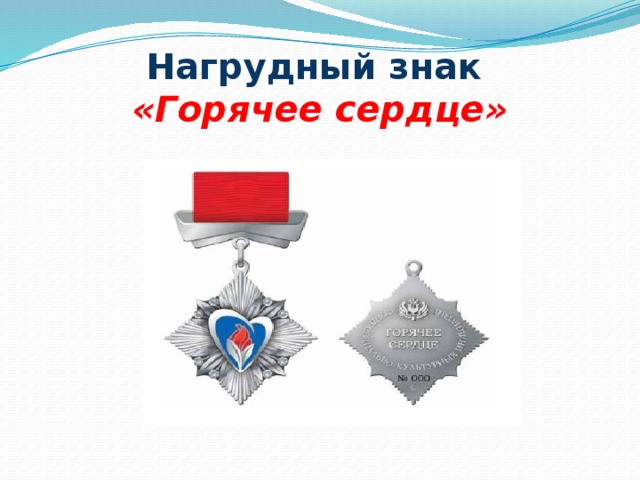 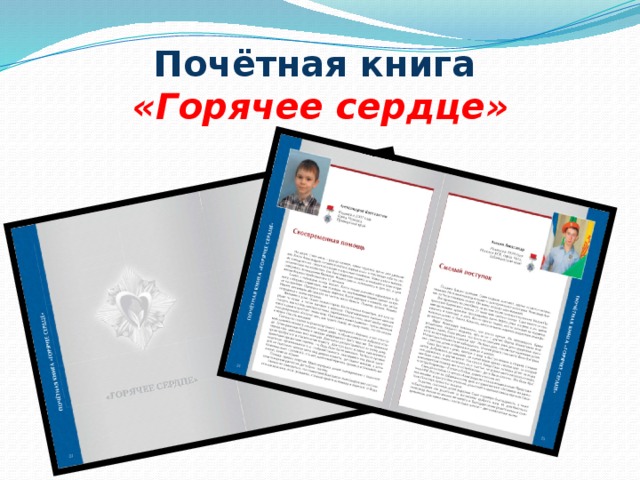 30 октября  во 2 «А» классе прошёл урок мужества  «Жить - Родине служить!»Учащиеся посетили музей МЧС России г.Краснодара, расположенный на пересечении улиц Седина и Мира.У входа детей встретил экскурсовод, который пригласил детей пройти в здание. Ребятам показали наглядный материал и рассказали о правилах пожарной безопасности, поведения и действия в случае возникновения чрезвычайных ситуаций на основе существующих выставочных и музейных экспозицийДети посетили зал , в котором собраны различные средства защиты, костюмы и приспособления, зал посвященный истории возникновения пожарной службы. Ребятам продемонстрировали познавательный мультфильм, после которого экскурсовод закрепил знания о том, как нужно вести себя во время пожара. Закрепили знания номера пожарной службы - 01 и 010 с мобильного. Очень заинтересовал  детей рассказ экскурсовода о людях, которые, рискуя жизнью, тушат пожары, спасают людей из огня. 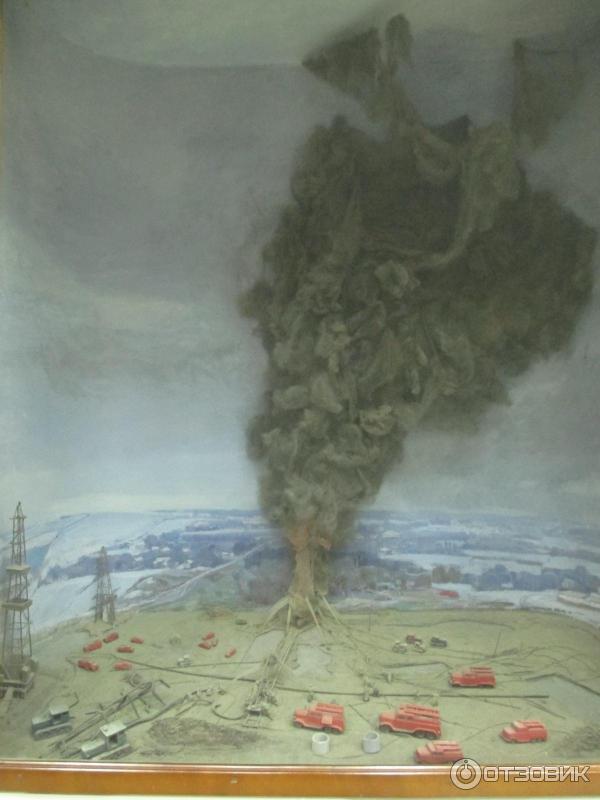 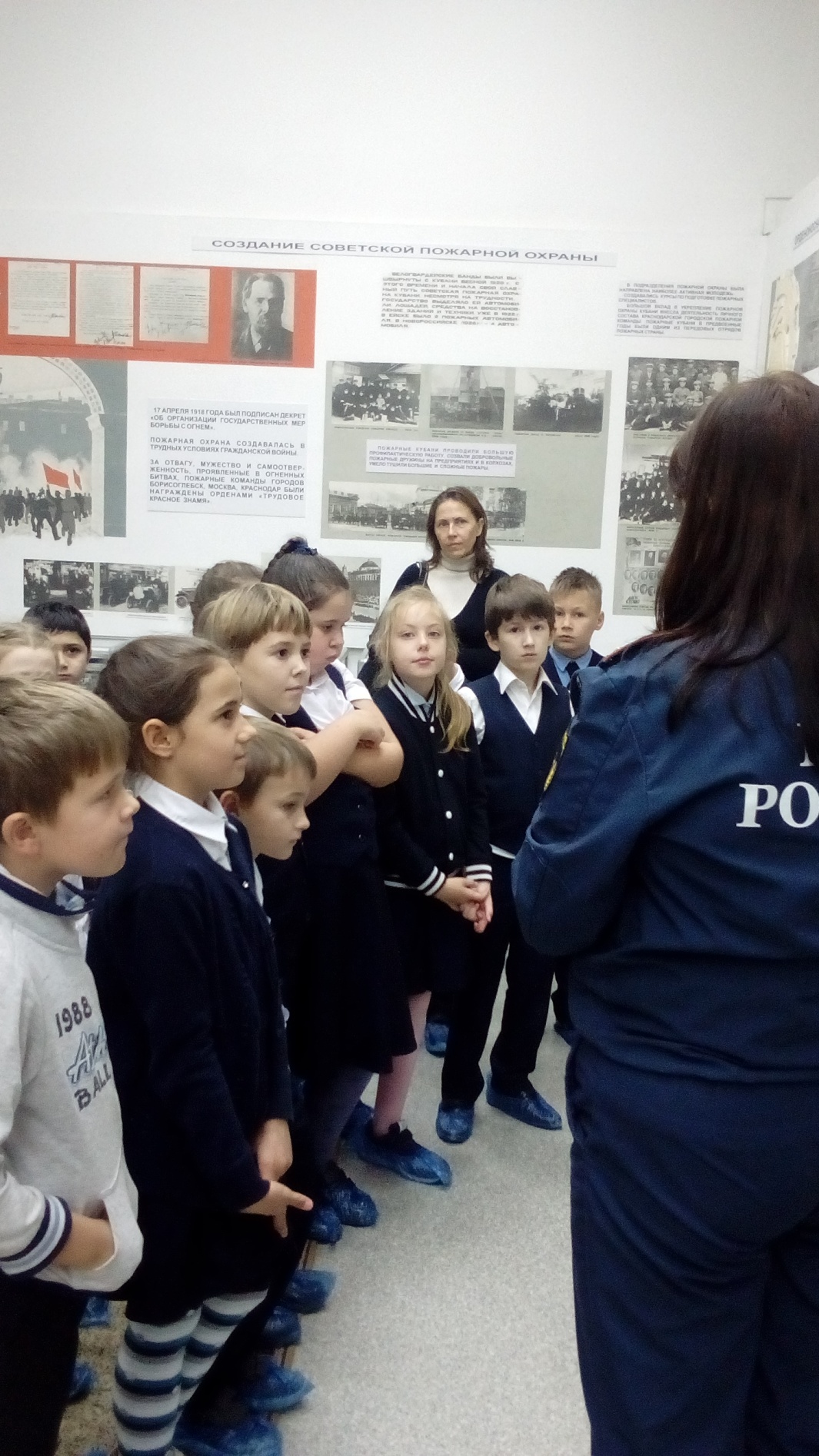 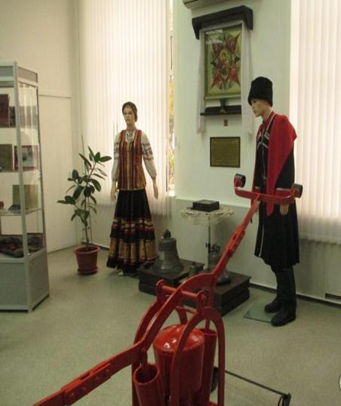 